แจ้งเรื่องร้องเรียนการทุจริตสอบถาม/แจ้งเรื่องร้องเรียน/แจ้งเบาะแสการกระทำความผิด/แจ้งเบาะแสการทุจริต ให้กับเจ้าหน้าที่ตำรวจ สภานีตำรวจภูธรพนม ตำบลพนม อำเภอพนม                  จังหวัดสุราษฎร์ธานี 84250 โทร 077-399-013 (ตลอด 24 ชม.) ช่องทางสื่อ แอพพลิเคชั่น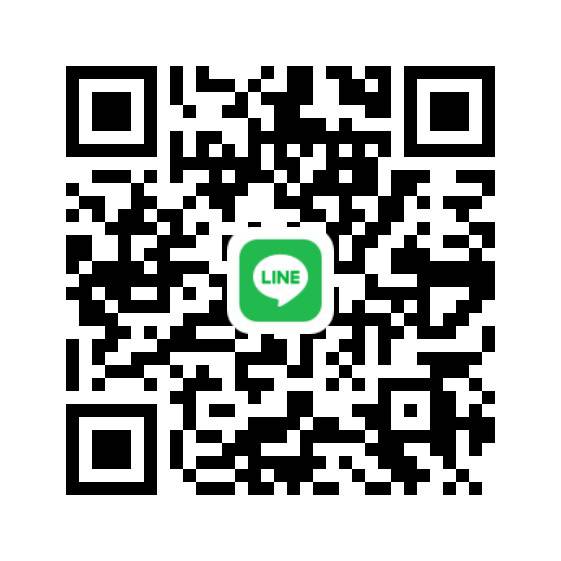    				            Line: https://line.me/ti/p/1huvhv_8FD         Facebookhttps://www.facebook.com/phanompolicestation84250Tik Tokhttps://www.tiktok.com/@panom_cybervillage?_t=8krAU2Wusdu&_r=1Emailphanompolicestaion@gmail.com